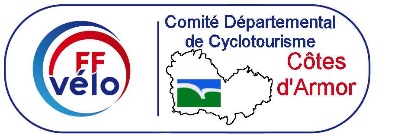 Titre de l’Association ou de la Section Cyclotouriste :…………………………………………………………………………….Numéro fédéral  ……………………………………………..Bureau du club ou de la section cyclotouriste  (nom – prénom – adresse – téléphone – adresse mail) :Président : Secrétaire : Trésorier : Responsable sécurité : Responsable VTT :  